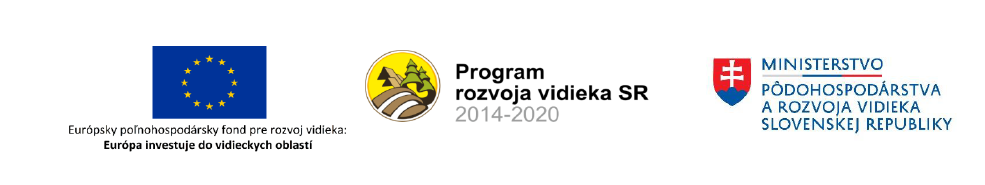 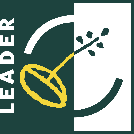 Obec Hrašné zrealizovalo projekt s názvom „Zateplenie Kultúrneho domu v Hrašnom“ s kódom 309070Z156 podporeného z Programu rozvoja vidieka SR 2014-2020.Celková výška oprávnených výdavkov projektu je 21 613,76 EUR. Nenávratný finančný príspevok pozostáva zo zdrojov Európskeho poľnohospodárskeho fondu pre rozvoj vidieka a štátneho rozpočtu SR a predstavuje sumu 20 533,07 EUR. Predmetom projektu je obnova budovy Kultúrneho domu v obci Hrašné s cieľom skvalitnenia podmienok pre rozvoj kultúry a trávenia voľného času. Navrhované riešenie obnovy budovy bude rozčlenené na zateplenie obvodového plášťa a vyhotovenia novej fasády. Projekt zateplenia budovy Kultúrneho domu rieši nedostatky súčasného stavu budovy v oblasti energetickej a estetickej. Realizáciou navrhovaného zateplenia stavby podľa projektovej dokumentácie sa dosiahne úspora energie na vykurovanie a zároveň sa dosiahne vylepšenie estetického vzhľadu a výzoru budovy. Projekt je podporený v rámci Opatrenia 7 - Základné služby a obnova dedín vo vidieckych oblastiach a Podopatrenia 7.4. - Podpora na investície do vytvárania, zlepšovania alebo rozširovania miestnych základných služieb pre vidiecke obyvateľstvo vrátane voľného času a kultúry a súvisiacej infraštruktúry (mimo Bratislavský kraj). Projekt bol podaný do výzvy vyhlásenej Miestnou akčnou skupinou - Kopaničiarsky región s kódom MAS_038/7.4./2.Obdobie realizácie projektu: 8/2020 – 12/2021Odkaz na webové sídlo poskytovateľa: www.apa.sk 